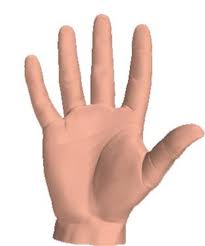 Five Things…Answer the following questions and share your answers with your clasmates:I've always wondered about... If I could stay at any age, I'd like to be... because…..If I had the day off tomorrow, I would... The most fun thing I did this year is... I've always wanted to (but never had the courage to) .... 